Publicado en Penedés el 11/10/2023 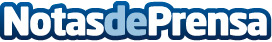 La empresa Teknocat, líder en mantenimiento de aire acondicionado en Garraf y sus alrededoresTeknocat, es una empresa líder en servicios de climatización, anuncia sus servicios de mantenimiento de aire acondicionado de primer nivel para clientes en Garraf y sus alrededoresDatos de contacto:TeknocatTeknocat690662771Nota de prensa publicada en: https://www.notasdeprensa.es/la-empresa-teknocat-lider-en-mantenimiento-de Categorias: Cataluña Servicios Técnicos Hogar Otros Servicios http://www.notasdeprensa.es